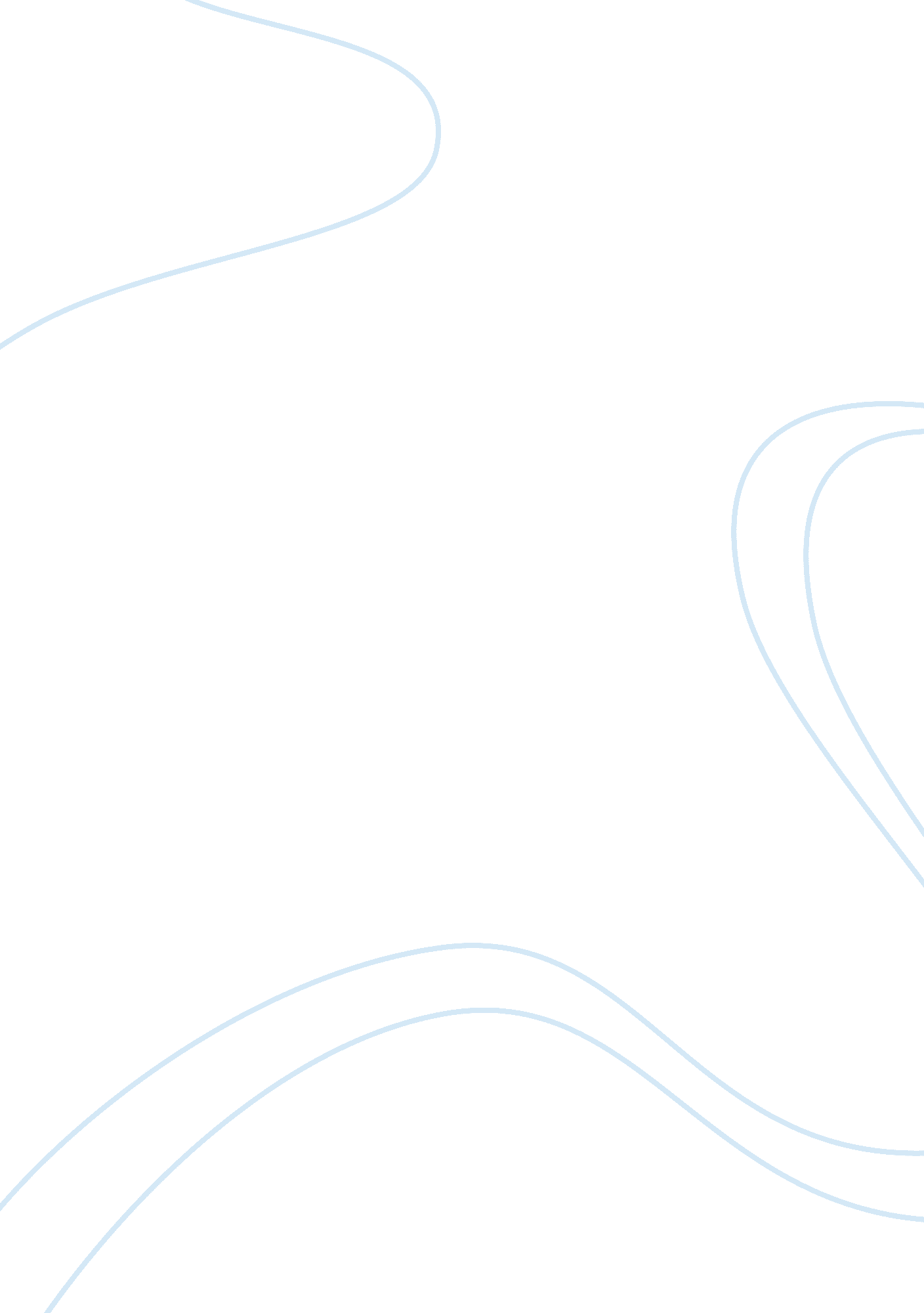 Perspectives of mothers of children with disabilities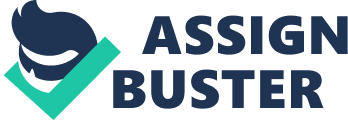 D. Shelden, M. Angell and J. Stoner, and B. Roseland, published an article in the Educational Research in 2010. In their article they examine the characteristics that influence female parents ‘ trust with handicapped kids towards principals. This paper, based on the consequences which yielded from a broader survey, examined the positions of female parents with handicapped kids on trust in instruction forces ( Angel et al. 2009 ) . There is lucidity in the research focal point from the beginning, which is to place the ‘ perspectives of female parents of kids with disablements on trust in school principals ‘ ( Shelden et al. 2010 ) . This essay is analyzing the manner the two writers deal with the go outing literature, and so shall try to reexamine and knock the quality and rightness of the methods of informations aggregation and analysis, the moralss of the informations aggregation and the truth of their decisions which resulted from their groundss. Finally this paper explains whether they win their mark through this research. B. Critical Review Existing literature A great sum of bookmans deal with parents ‘ trust in schools in general as a supportive component of the smooth operation of the administrations ( Adams et al. 2009 ; Strom and Strom 2002 ; Tarter et Al. 1989 ) , a construct which is so hard to specify and step. One of the most influential recent treatments of trust comes from the bookman Giddens ( 1990 ) who defines it as assurance in the dependability of a individual or system and besides relates it with constructs like committednesss and continuity. Giddens ( 1990 ) observes that by the development of basic trust in others people protect themselves from deep-rooted anxiousness. Furthermore, another one bookman who studied this construct is Luhmann ( 1979 ) who saw trust as non a topic or object but a communicative message and one of the most of import elements of the systems. Theories and definitions which are non evident in the literature reappraisal of this research. First, in this article the writers suitably highlight the importance of the being of parents ‘ trust in schools as a cardinal component in the kids accomplishment and on the whole in the solution any jobs. Second, the writers gave some definitions of trust before traveling on in a more analytical treatment about the function of leader in school and the significance of parents ‘ trust on it, which are non satisfactory. However, a inquiry is originating from the mentions which the writers are utilizing in this portion. Why they are reiterating the same beginnings? ( Hoy and Tcchannen-Moran 1999, Tcchannen-Moran 2003, Tcchannen-Moran 2004 ) The article might hold been more accurate bibliographic if writers do non concentrate merely on those two-three beginnings. The construct in these mentions is similar because the chief author is the same and non different sentiments are mentioned in the literature reappraisal. Conversely, the reader would anticipate a list of grounds about this deficiency of beginnings in this subject which has to make with the trust of parents with handicapped kids toward principals and non by and large schools ‘ staff. The research workers conclude that Hoy and Tcchannen-Moran ‘ s ( 1999: 189 ) definition is a foundation for their paper because of the aspects of trust that the bookmans mentioned which were reflected in the principals ‘ properties and actions of their work ‘ s consequences. It seems to be adhering from the get downing with this definition which helps them to back up their consequences. However, more specific research about the relationships of trust between principals and parents with kids with disablements is losing. Harmonizing to Sekaran ( 2000 ) ‘ exploratory survey ‘ is appropriate when non much information exist about the specific state of affairs or when no information is available based on similar jobs from the yesteryear. Furthermore, explorative qualitative methods offer a reasonable attack for get downing to understand this phenomenon ( Sekaran 2000 ) . This research seems to be an exploratory survey because the construct is really specific and non excessively much work in this specific field was conducted although there is plentifulness of literature on trust in schools. Rationale and the research inquiry of the survey In this article, there is no reference of a rational and there is no personal ground explained for taking this undertaking from the writers. The intent of a research is the chief component which determines the methodological analysis that the writers should utilize to carry on their study ( Cohen et al. 2000 ) . The intent and the research inquiry in this survey are the same and what the research workers want to make is to place the “ positions of female parents of kids with disablements on trust in school principals ” . However, there are no more specific research inquiries which harmonizing to Cohen et Al. ( 2000 ) are necessary in order to turn to efficaciously the intent in a research. Case Study Research Harmonizing to Denscombe ( 1998 ) we agree that the chief benefit of a instance survey attack is that it gives the chance to the research worker to hold a clearer position of complex societal state of affairss. Specifically, in this article, there takes topographic point a theoretically oriented research which topographic point accent on apprehension and explicating some facets of why people behave in the manner that they do ( Best 2010 ) . Particularly, authors try to place what are these principals ‘ properties and actions that increase the parents trust on them. Furthermore, this type of research which foremost makes an observation, so collects informations in order to do generalisation and so to reason in a theory in order to explicate the observation is called ‘ inductive ‘ ( Best 2010a ; Cohen et al. 2000 ) . The observation that Shelden et Al. ( 2010: 159-161 ) do is that “ Trust may act upon pupil achievementaˆ¦.. it is incumbent on school principals to further it, keep it and represent swearing relationships with all parentsaˆ¦the importance of trust in set uping effectual home-school partnershipsaˆ¦principals can presume in set uping trust ” . Inductive qualitative research methods are utile when researching inquiries that seek to bring out insider positions, perceptual experiences, and beliefs about a procedure or experience ( Denzin & A ; Lincoln, 1994 ) . Following Cohen et Al. ( 2000 ) there are three attacks to educational research. The first 1 is based on scientific paradigms, the 2nd is interpretative and subjective and the 3rd is a critical educational research ( Cohen et Al. 2000: 181 ) . What relates more in our instance survey is the 2nd class because writers are seeking to understand and construe a wider phenomenon of the universe based on some behavior. Stake ( 1995 ) called this manner of research ‘ Instrumental ‘ . This research was contacted to derive apprehension of a wider phenomenon of trust in schools and non to happen out more about the instance itself ‘ Intrinsic Case Study ‘ ( Stake 1995: 3 ) . Particularly Shelden et Al. ( 2010 ) seeking to analyze what are these characteristics that increase trust of the parents with handicapped kids towards principals. The research procedure starts with a given theory, which in our instance is that parents should be included in educational organisations and trust between parents and educational professionals has emerged as a critical factor ( Shelden et al. 2010: 159 ) . After that, right the writers try to foreground these features which enhance or lessening parents trust. On the other manus it should be interesting and appropriate to demo, turn out or confute what the positive facets of this trust are and the grounds which make the being of it so necessary based on more grounds. Cohen et Al. ( 2000 ) mentioned that methods are the attacks which research workers use to roll up findings in order to determine decisions drawn for reading, prognosis and account. As respects the method that Shelden et Al. ( 2010 ) used in their research is a corporate instance survey. This research conducted in a several parents from different schools, different nationalities, with kids with different types of disablements and different class degrees and from several school locations. Each instance survey is instrumental and besides there is coordination between them in order writers draw decisions based on a considerable sum of findings than from a individual one instance, something that Stake ( 1995: 4 ) call as a ‘ collective instance survey ‘ . Qualitative Methods of roll uping Data Properly the writers chose to utilize a qualitative method to research and analyze their research inquiry because of its descriptive character ( Boulton and Hammersley 1996 ) . Furthermore, as Stake ( 1995 ) , Denzin and Lincoln ( 1994 ) and Coffey and Atkinson ( 1996 ) argue, through a qualitative research the reader should be able to understand the human actions ( in what occasions mothers trust the principals and what are these characteristics that make them non to swear them ) which can ensue from a assortment of empirical informations, like interview, treatments, personal experiences, instance survey, life narrative et cetera. The usage of Semi-Structured Interviews to carry on their findings Based on the research inquiry that the writers mentioned in their survey, we can observe that they are looking to research individuals ‘ feelings ( trust ) in relation to a sensitive subject ( disable pupils ) . As a consequence this shows that interview will be an appropriate method to carry on this research and personally believing right the research workers chose this method because it will enable them to roll up informations in such sensitive country through treatment with the female parents ( Robson 2002 ) . Specifically, a semi-structured interview enables interviewer to give accent and probed for farther information and elucidation and besides gives the opportunity to raise countries or concerns that may hold been overlooked by the research worker ( Sekaran 2000 ) . That was what the research workers claimed as an statement for taking this method. Furthermore, I believe that because they had a little figure of participants to interview this method was ideal. Following Cohen ( 2000: 274 ) , the inquiries asked by the research worker should emerge from the purposes and aims of the research undertaking by “ interpreting the research objectives into the inquiries that will do up the chief organic structure of the agenda ” . However, in this survey the inquiries were based on the broader research as a consequence they are really general and the consequences that the authors present came after a deeper analysis and re-examination of the old informations. Conversely, the inquiries should reflect the variable, which is what they want to mensurate, and in our instance it is ‘ trust ‘ . No one inquiry reflects to this variable. Research workers explained that they did non desire to set up drawn-out dealingss with the participants as a consequence they interviewed each female parent merely one time ( Shelden et al. 2010 ) . Therefore, as Best ( 2010b ) points out, an in-depth interview as an drawn-out conversation would be an appropriate manner to do female parents experience more comfy with them and speak about their feelings and beliefs and show their concerns without any concern. Besides, more specific inquiries should be asked in a 2nd meeting with the female parents in order to research with truth this more specific field that they want to turn to in this research ( the Interview Questions appear in the appendix ) . However, if they insist non to set up extended dealingss they can make telephone interview guaranting namelessness and confidentiality to female parents as Lake and Billingsley ( 2000 ) did in their research by analyzing the factors of struggle between parents and school in particular instruction. Furthermore, it would be good pattern if the research workers are adult females and if they are relevant with these issues because of a personal experience or based on cognition. That would do female parents experience that the interviewee portion their feelings and wholly understand them. Matching the ascribed characteristics of interviewers with respondents is a manner to minimise the prejudice of the respondents ( Wilson 1996 ) . Additionally, Belenkey et Al. ( 1981-1982 cited in Mishler 1986: 127 ) high spot that a collaborative relationship and interviews which asked from the respondents to state their narratives by their ain ‘ voices ‘ are more appropriate when we have to cover with adult females. Finally, I strongly believe that their informations could be more complete and with higher quality if they use a fluctuation of informations aggregation methods like a narrative attack, online or telephone interviews. Besides they could utilize questionnaires, which may non be the most appropriate method in sensitive issues like disablements, but by utilizing questionnaires parents may experience that their namelessness is ensured and larger sample could be available for the research workers. That could take them to more accurate and dependable consequences. Choosing Sample It is interesting to observe that for better apprehension of the sample choice portion, it was necessary to read the chief research from Angell et Al. ( 2009 ) due to the deficiency of information which would assist the reader to understand better their method and grounds of taking that. The research workers argued that used a snowballing method to enroll their sample in order to hold heterogenous group of female parents from different parts, different kids disablements and class degrees ( Shelden et al. 2010 ) . However, we can detect from their sample ( table in the appendix ) that they did non win to hold such as heterogenous sample, as they had 12 Caucasic female parents, 1 African/American and 3 Hispanic. Besides the ground that they gave in order to back up the fact that they recruited merely female parents and they did non include male parents in their sample was non converting. I personally think that they had to interview both female parents and male parents who have contact with educational professionals because in some instances male parents are more involved than female parents. Besides including male parents would do their sample more diverse something that they wanted from the beginning of their research as they chose a sweet sand verbena trying method for that ground. Additionally, snowballing method is frequently used in in-depth interviews which we suggested as an extra research method for this undertaking. We agree with Best ( 2010b ) , that this method can be much more effectual if the research workers can enlist a patron who can corroborate to the participants that the research is legitimate, something that Angell et Al. ( 2009 ) use in their research. They note that Angell et Al. ( 2009: 162 ) “ participants volunteered to administer recruitment stuffs to other female parents who might show different positions or have had different experiences with instruction professionals ” , as a consequence in the 2nd stage from 2 participants increased to 16. Pulling illation Shelden et Al. ( 2010 ) in the description of the consequences they presented the replies of the female parents based on the literature reappraisal. Particularly, as it noted before they categorized the informations based on Tschannen-Moran ( 2004 ) five aspects of trust and maps of leading and they adjust the findings by taking some replies from the interviews in these classs corroborating the literature reappraisal. The most common technique used for pulling an illation in societal research is to sort observations or informations into classs and this is called ‘ Pattern Matching ‘ ( Best 2010c ) . This attack from the instance is relevant to theoretical places which were found in the literature. Shelden et al. , looks that they knew from the beginning of carry oning this research what their consequences such look like ( Best 2010c ) and no spreads or differences to what they expected to happen emerged. However, if they had more specific inquiries about their research, if they interview female parents for 2nd clip, and if they try to hold a treatment more like an drawn-out conversation, so possibly they would make different decisions that they were anticipating and derive more cognition about this state of affairs and do existent part in this field. Schuman ( 1982: 22-23 cited in Mishler 1986: 2 ) argues that “ excessively much can be inferred from replies taken at face value to inquiries of doubtful meritaˆ¦all replies depend upon the manner a inquiry is formulated ” and in our instance the inquiries were non appropriate for the probe of this research. As a consequence, we can state that this research is a good illustration of a ‘ standpoint research ‘ because it includes what a point of view research is. This paper gives us the sense from the beginning that the research workers had a theory in their head, based on the survey of Hoy and Tcchannen-Moran ( 1999, 2003, 2004 ) which they tried to warrant it through the replies of the interview procedure. This is precisely what a ‘ standpoint research ‘ does. Best ( 2010a ) argues that in this sort of undertakings the research workers collect informations and show them in a specific manner in order to back up an statement or a theory that they want to progress, something that is obvious in Shelden ‘ s vitamin E Al. paper. Besides this sort of research is appropriate and right the research workers chose it for their work because it is found often in surveies about disablement. Consequently, they apply this theoretical account of research suitably and this can be a good illustration of point of view research to be followed. Based on the above observation, we can state that this study is nonsubjective and value loose. Although cogency and dependability are of import for guaranting the objectiveness of the research ( Cohen et al. 2000 ; Perakyla 1997 ) , the decisions of this study were influenced based on their personal beliefs and the literature. Conversely, the method that they used for entering the replies, following Perakyla ( 1997 ) , can supply cogency. C. Conclusion In amount, this article can be used as a primary survey and a beginning to other authors and bookmans who want to analyze this state of affairs in deepness and pull more accurate illation. The definitions and the elements that they present are limited and a more extended hunt can be attempted in the hereafter. However, the tabular array analyzes the characteristics of the participants giving a clear image of the sample and besides figure one summarizes the consequences of their findings doing it easier for the reader to place the classs and relates to the findings with the information ( both of them appear in the appendix ) . Furthermore, the abstract, the keywords integrate the readers to the context, steer them to concentrate in the chief constructs and clear up the construction of the article. Additionally, they were correct in the restriction that they present in their survey, the writers highlight that this research can be a footing for farther research and the consequences can non be generalized ( Sapsford and Jupp 1996 ; Coffey and Atkinson 1996 ) . Finally, the linguistic communication and the vocabulary are non really hard to hold on and the article can be easy observed from people overseas who are non native English talkers. Mentions Adams, C. & A ; Forsyth, P. & A ; Mitchell, R. ( 2009 ) The Formation of Parent-School Trust: A Multilevel Analysis, Educational Administration Quarterly, vol. 45, no. 4, pp. 4-33. Angell, M. & A ; Stoner, J. & A ; Shelden, D. ( 2009 ) Trust in Education Professionals: Positions of Mothers of Children With Disabilities, Remedial and Special Education, vol. 30, pp. 160-176. Best ( 2010b ) Research Methods Handout Topic 4: Course Materials: The Interview, School of Education, University of Manchester, Manchester. Best ( 2010c ) Research Methods Handout Topic 2: Course Materials: The Case Study, School of Education, University of Manchester, Manchester. Best, S. ( 2010a ) Research Methods Handout Topic 1: Course Materials: Introduction, School of Education, University of Manchester, Manchester. Boulton, D. & A ; Hammersley, M. ( 1996 ) Analysis of Unstructured Data. In R. Sapsford & A ; V. Jupp ( explosive detection systems ) Data Collection and Analysis, Sage Publications, London, pp. 282-297. Coffey, A. & A ; Atkinson, P. ( 1996 ) Making Sense of Qualitative Data: Complementary Research Strategies, Sage Publications, London. Cohen, L. & A ; Manion, L. & A ; Morrison, K. ( 2000 ) Research Methods in Education, 5th edn, Routledge Falmer, London. Denscombe, M. ( 1998 ) The Good Research Guide for small-scale societal research undertakings, Open University Press, Philadelphia. Denzin, N & A ; Lincoln, Y. ( 1994 ) Handbook of qualitative research, Thousand Oaks, London Giddens, A. ( 1990 ) The effects of modernness, Polity Press in association with Blackwell, Cambridge. Lake, J. & A ; Billingsley, B. ( 2000 ) An Analysis of Factors That Contribute to Parent-School Conflict in Special Education, Remedial and Special Education, vol. 21, no. 4, pp. 240-251. Luhmann, N. ( 1979 ) Trust & A ; Power, Wiley, Chichester. Mishler, E. ( 1986 ) Research Interviewing: Context and Narrative, Harvard University Press, Cambridge. Perakyla, A. ( 1997 ) Dependability and Validity in Research Based on Tapes and Transcripts. In Qualitative Research: Theory, Method and Practice, D. Silverman ( erectile dysfunction ) , Sage Publications, London, pp. 201-220. Robson, C. ( 2002 ) Real World Research: A Resource for Social Scientists and Practitioner-Researchers, 2nd edition, Blackwell, Oxford. Sekaran, U. ( 2000 ) Research methods for Business: A Skill-Building Approach, John Wiley & A ; Sons, Ins. , U. S. Shelden, D. & A ; Angell, M. & A ; Stoner, J. & A ; Roseland, B. ( 2010 ) School Principals ‘ Influence on Trust: Positions of Mothers of Children with Disabilities, The Journal of Educational Research, vol. 103, no. 3, pp. 159-170. Stake, R. ( 1995 ) the Art of Case Study Research, Sage Publications, London. Strom, S. & A ; Strom, R. ( 2002 ) Teacher-Parent Communication Reforms, The High School Journal, vol. 86, no. 2, pp. 14-21. Tarter, J. & A ; Bliss, J. & A ; Hoy, W. ( 1989 ) School Characteristics and Faculty Trust in Secondary Schools, Educational Administration Quarterly, vol. 25, no. 3, pp. 294-308. Wilson, M. ( 1996 ) Asking Questions. In R. Sapsford & A ; V. Jupp ( explosive detection systems ) Data Collection and Analysis, Sage Publications, London, pp. 94-120. 